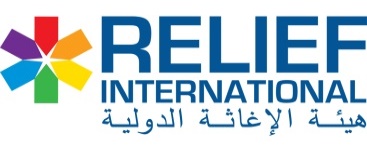 Scope of workMobilization of all requested Materials for the Rehabilitation Activities, tools, machineries and labor to the site as per RI specification.Maintenance of existing shelter within two health facilities (C-south and B-2) at ZZ IDPs, through supplement of all required material as per RI BOQs based on technical specifications to ensure maintenance and rehabilitation have done accordingly.The contractor should provide materials of maintenance of an existing shelter with 4x6 meter as Per engineer’s instruction  The proposed materials including bricks, sand, cement, zinc sheets and pipes Accomplish all skilled and unskilled labor and transportation needed for performing of the rehabilitation and construction tasks. 